Rapport année scolaire 2023-2024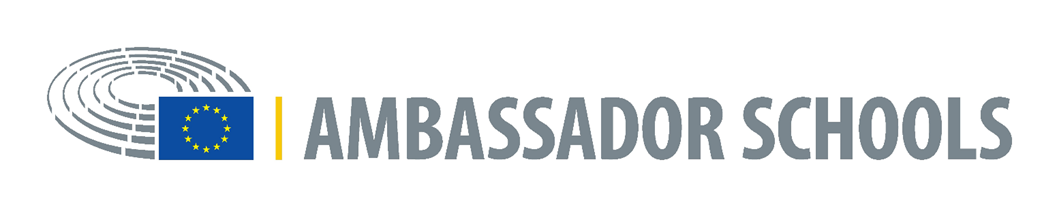 Date de soumission 31 Mai 2024, 18hInformation générale1. Les critères européens Indiquez les activités que vous avez effectuées dans le diagramme ci-dessus en cochant « oui » ou « non ». Fournissez-nous plus d'explications pour chaque partie ci-dessous (et non ci-dessus).1. Des leçons sur l’Europe basées sur “Europe@school - Leçons actives sur l’Union européenne”2. Activité ‘Europe’ pour le 9 mai3. Infopoint Europe4. Recrutement de Junior Ambassadors5. Recrutement de Senior Ambassadors6. Activités « Europe » à l’écoleActivité 1:Activité 2 :Veuillez copier les cadres pour ajouter plus d’activités. 2. Activités supplémentaires Veuillez indiquer les activités que vous avez effectuées dans le diagramme ci-dessus. Fournissez-nous un peu plus d'explications ci-dessous pour chaque activité supplémentaire.Remarque: Il s’agit des activités supplémentaires. Pour être éligible au titre d’"expert EPAS", il faut avoir effectué au moins 2 activités avec un *. 1. Echanges entre étudiants (peuvent être virtuels) Echange 1 : Echange 2 : Veuillez copier les cadres pour ajouter plus d’échanges.5. Ancrer la dimension européenne dans la vision de l’école6. Participation à d’autres activités organisées par le PE ou le Bureau de liaison du PE en Belgique 3. Priorités d’EPASVeuillez spécifier comment vous avez travaillé sur les priorités d’EPAS :4. Communication5. Remarques / extraY-a-t-il des remarques ? Y-a-t-il ou des conseils pour les années à venir? Mentionnez-les ici. (= facultatif)6. Evolution en tant qu’école EPAS (dès la deuxième année)Y-a-t-il une évolution...:Merci beaucoup d'avoir rempli ce rapport clairement!Nom de l’école:Province de l’école:Nombre d’élèves à l’école:Type(s) d’enseignement:généralartistiquetechniqueprofessionnell’enseignement en alternanceautre: Rapport rédigé par:Année scolaire au cours de laquelle cette école a débuté avec EPAS :2016-2017 2017-20182018-20192019-20202020-20212021-20222022-2023Cette école soumets pour : EPAS débutant (année de démarrage)EP Ambassador SchoolEP Ambassador School ExpertCritèresCritèresEffectué1. Des leçons sur l’Europe basées sur “Europe@school”OuiNon2.Activité “Europe” pour le 9 maiOuiNon3.Infopoint EuropeOuiNon4.Recrutement de Junior AmbassadorsOuiNon5.Recrutement de Senior AmbassadorsOuiNon6.Organisation d’activités complémentaire sur l’Europe à l’écoleOuiNonDate(s):Classe(s) – année et options des élèves:Nombre d’élèves atteints:Parties utilisées (précisez brièvement):Module 1:Module 2:Module 3: Module 4:Module 5: Module 6:Module 7: Description/Evaluation courte:Photo:Date(s):Nombre d’élèves atteints:Nombre d’enseignants atteints:Nombre d’autres personnes atteintes (par exemple parents) (qui + nombre) :Description/Evaluation courte:Photo:Date(s):Nombre d’élèves atteints:Nombre d’enseignants atteints:Nombre d’autres personnes atteintes (par exemple parents) (qui + nombre) :Description/Evaluation courte:Photo:Nombre de junior ambassadors:Année et options des junior ambassadors:Brève description de la façon dont les Junior Ambassadors sont nommés / recommandés / sélectionnés et la dynamique au sein du groupe junior :Photo de groupe :Nombre de senior ambassadors:Brève description de la composition / diversité / complémentarité de l'équipe senior et de la dynamique au sein du groupe senior (Comment communiquez-vous, à quelle fréquence vous rencontrez-vous, etc.) :Photo de groupe : Date(s):Classe(s) – année et options des élèves:Nombre d’élèves atteints:Nombre d’enseignants atteints:Description/Evaluation courte:Photo:Date(s):Classe(s) – année et options des élèves:Nombre d’élèves atteints:Nombre d’enseignants atteints:Description/Evaluation courte:Photo:ActivitésActivitésEffectuées1.Echanges entre étudiants (peuvent être virtuels)*OuiNon2.Participation au séminaire d’introduction Oui: Nombre d’enseignants: Non3.Participation au séminaire EPAS pour les écoles EPAS belges  (janvier 2022)Oui: Nombre de juniors:Nombre de seniors: Non4.Participation au séminaire EPAS européen pour les ambassadeurs senior Oui: date: Non5.Ancrer la dimension européenne dans la vision de l’école*OuiNon6.Participation à d’autres activités organisées par le PE ou le Bureau de liaison du PE en BelgiqueOuiNonDate(s):Classe(s) – année et options des élèves:Nombre d’élèves atteints:Nombre d’enseignants atteints:Nature de l'échange (virtuel / réel):Description/Evaluation courte:Photo:Date(s):Classe(s) – année et options des élèves:Nombre d’élèves atteints:Nombre d’enseignants atteints:Nature de l'échange (virtuel / réel):Description/Evaluation courte:Photo:Description/Evaluation courte:Description/Evaluation courte:Activités qui mettent en évidence les valeurs européennes :Développement des compétences démocratiques : La participation / l’engagement des junior ambassadors :Créativité et innovation:Impact de taille:Impact en profondeur: Moyen de communicationEffectué? 1.Site web de l’école Oui : (lien)Non2.Réseaux sociaux de l’école Facebook : Instagram : Autre : 3. Newsletter/journal/… de l’écoleOui : Non4.Presse (locale, nationale,…)Oui : Non5. AutreOui : Non1. Y-avaient-ils des membres du Parlement Européen (MEPs) présents à l’école lors d’une ou plusieurs activités? Si oui, veuillez indiquer leurs noms. Oui:Non2.Avez-vous reçu du support d’organisations partenaire externes lors de l’organisation d’une ou plusieurs activités Europe à l’école? Si oui, veuillez bien les spécifier (par exemple, Europe Direct …)OuiNonDans l’équipe des seniors? Oui/non + description courteDans les activités (nombre et qualité)? Oui/non + description courteDans le support du projet (par les étudiants, les enseignants, la direction, les parents)?Oui/non + description courte